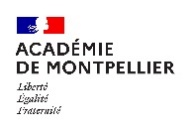 VilleRNECHAMP D’APPRENTISSAGE N°12345ÉtablissementCHAMP D’APPRENTISSAGE N°XAPSA SYNTHESE REFERENTIEL NATIONALEPREUVE : - plusieurs oppositions avec rapport de force équilibré- Adaptation du règlement- temps d’analyse entre 2 séquences de jeu pour ajuster sa stratégieAFLP 1 + AFLP 2 = MOTEUR /12 points lors de l’épreuve de fin de séquence- AFLP1 /7 = identification des situations favorables coefficientée en fonction du gain des matchs- AFLP2 /5 = utilisation des techniques et tactiques d’attaque et de défense2 AFLP choisis parmi 4 / 8 pts au fil de la séquence : - AFLP3 : Persévérance et répétition - AFLP4 : Implication dans les rôles sociaux- AFLP5 : préparation-  AFLP6 : Connaissances culturelles de l’activité POINTS DE VIGILANCE- modalités de l’épreuve : absence de temps d’analyse entre 2 séquences de jeu = les épreuves proposées sont principalement des matchs « classiques » où le temps d’analyse n’est pas exploité ni même mentionné- AFLP1 : le gain des matchs qui n’est pas pris en compte comme curseur dans le degré de maîtrise - modalités de l’épreuve : absence de temps d’analyse entre 2 séquences de jeu = les épreuves proposées sont principalement des matchs « classiques » où le temps d’analyse n’est pas exploité ni même mentionné- AFLP1 : le gain des matchs qui n’est pas pris en compte comme curseur dans le degré de maîtrise - modalités de l’épreuve : absence de temps d’analyse entre 2 séquences de jeu = les épreuves proposées sont principalement des matchs « classiques » où le temps d’analyse n’est pas exploité ni même mentionné- AFLP1 : le gain des matchs qui n’est pas pris en compte comme curseur dans le degré de maîtrise Éléments à vérifier – CAPÉléments à vérifier – CAPCode OuiNonÀ préciserÉléments de réflexionPrincipes d’évaluationLa situation de fin de séquence qui porte sur l’évaluation des AFLP 1 et 2 est-elle notée sur 12 points ?CA4-1Principes d’évaluationL’évaluation au fil de la séquence des 2 AFLP retenus par l’enseignant parmi les AFLP 3, 4, 5 ou 6 est-elle notée sur 8 points ?CA4-2Modalités de choixDans les premières séances de la séquence, l’élève dispose-t-il de 3 choix possibles pour répartir les 8 points (4-4 / 6-2 / 2-6) ?CA4-3Principe d’élaboration de l’épreuveL’épreuve comporte-t-elle plusieurs oppositions avec des rapports de force équilibrés ?CA4-4Principe d’élaboration de l’épreuveL’épreuve propose-t-elle un temps d’analyse pour permettre un ajustement des stratégies ?CA4-5Principe d’élaboration de l’épreuveChaque élément d’évaluation des AFLP est-il décliné selon 4 degrés de maîtrise ?CA4-6AFLP 1Les éléments d’évaluation permettent-ils d’établir un degré d’exploitation des situations favorables ?CA4-7AFLP 1Le gain des matches est-il un élément d’ajustement au sein des degrés ?CA4-8AFLP 2Les degrés de maitrise décrivent-ils la capacité de l’élève à utiliser des techniques d’attaque et de défense face à l’adversaire ? CA4-9AFLP 3Les éléments d’évaluation permettent-ils d’établir un degré d’engagement de l’élève dans sa persévérance dans la répétition de l’effort pour progresser ?CA4-10AFLP 4Les éléments d’évaluation permettent-ils d’établir un degré d’engagement lors de la rencontre, de contrôle des émotions, de respect des règles et d’implication dans les réseaux sociaux ?CA4-11AFLP 5Les éléments d’évaluation permettent-ils d’établir un degré de préparation à l’effort attendu ?CA4-12AFLP 6Les éléments d’évaluation permettent-il d’établir un degré de connaissance culturelle de l’activité support ?CA4-13